Рисование акварелью «ВЕСНА»Подготовила воспитатель: Горбунова С.В.Цель: развитие творческих способностей детей.Задачи:1.       Закрепить и уточнить знания детей о весне, ее характерных признаках.2.       Закрепить знания о жанре изобразительного искусства: пейзаж.3.       Обогащать речь детей эмоционально окрашенной лексикой.4.       Развивать умение пользоваться палитрой для приготовления нужного оттенка цвета, пробы краски; разбавлять акварельные краски водой для получения светлых тонов.5.       Развивать у детей умение придумывать содержание своей работы, составлять весеннюю композицию, используя акварельные краски.6.       Развивать у детей эстетическое восприятие весенней природы. Воспитывать любовь к родному краю.Методические приёмы:Рассказ воспитателя, художественное слово Ф. Тютчев «Весна», вопросы поискового характера, музыкальное сопровождение П. Чайковский «Времена года» (апрель)Предварительная работа:Наблюдение на прогулке за весенними проявлениями в природе, рассматривание иллюстраций с весенними пейзажами, составление рассказов по ним, чтение и разучивание стихов.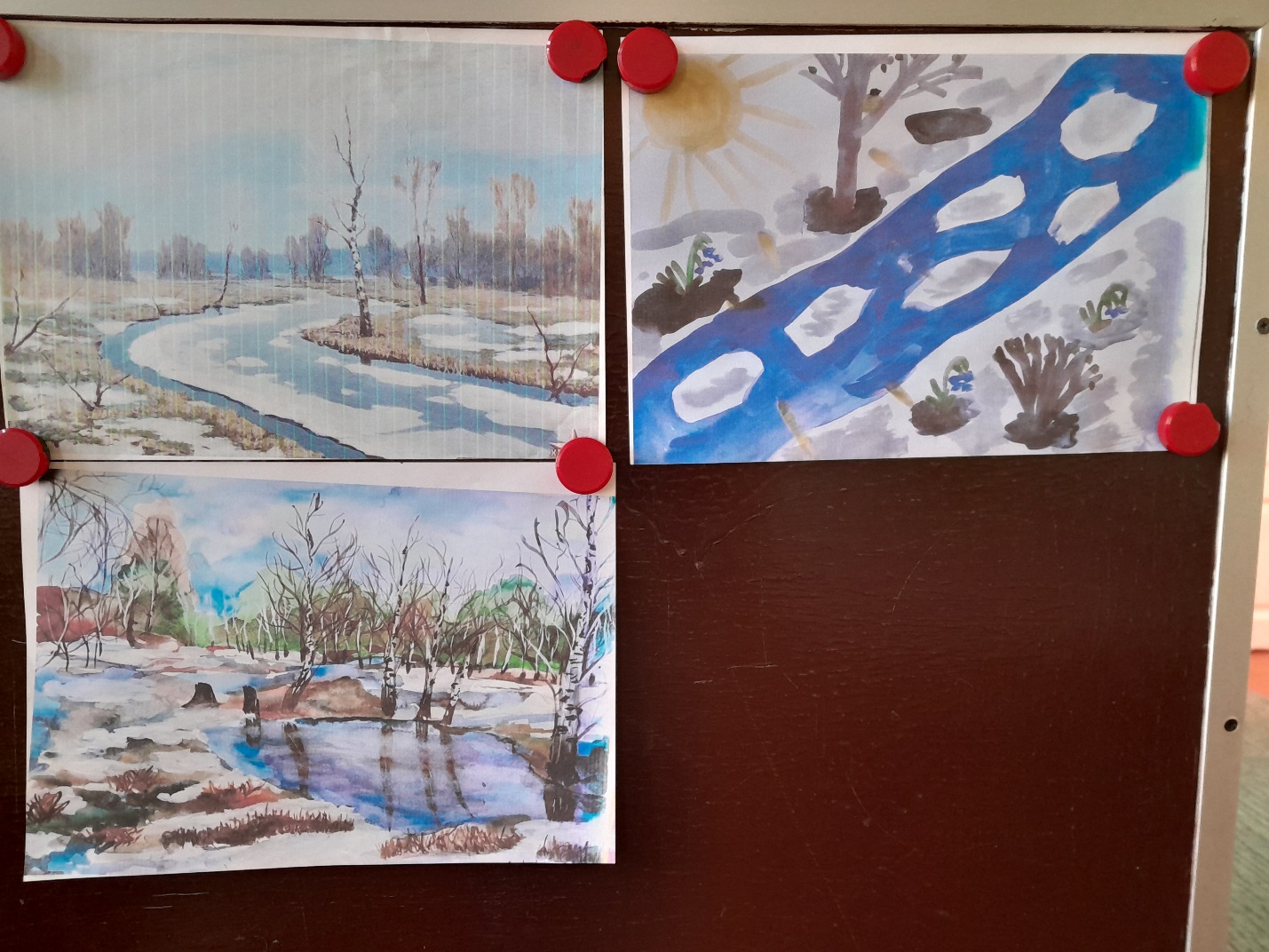 Фото № 1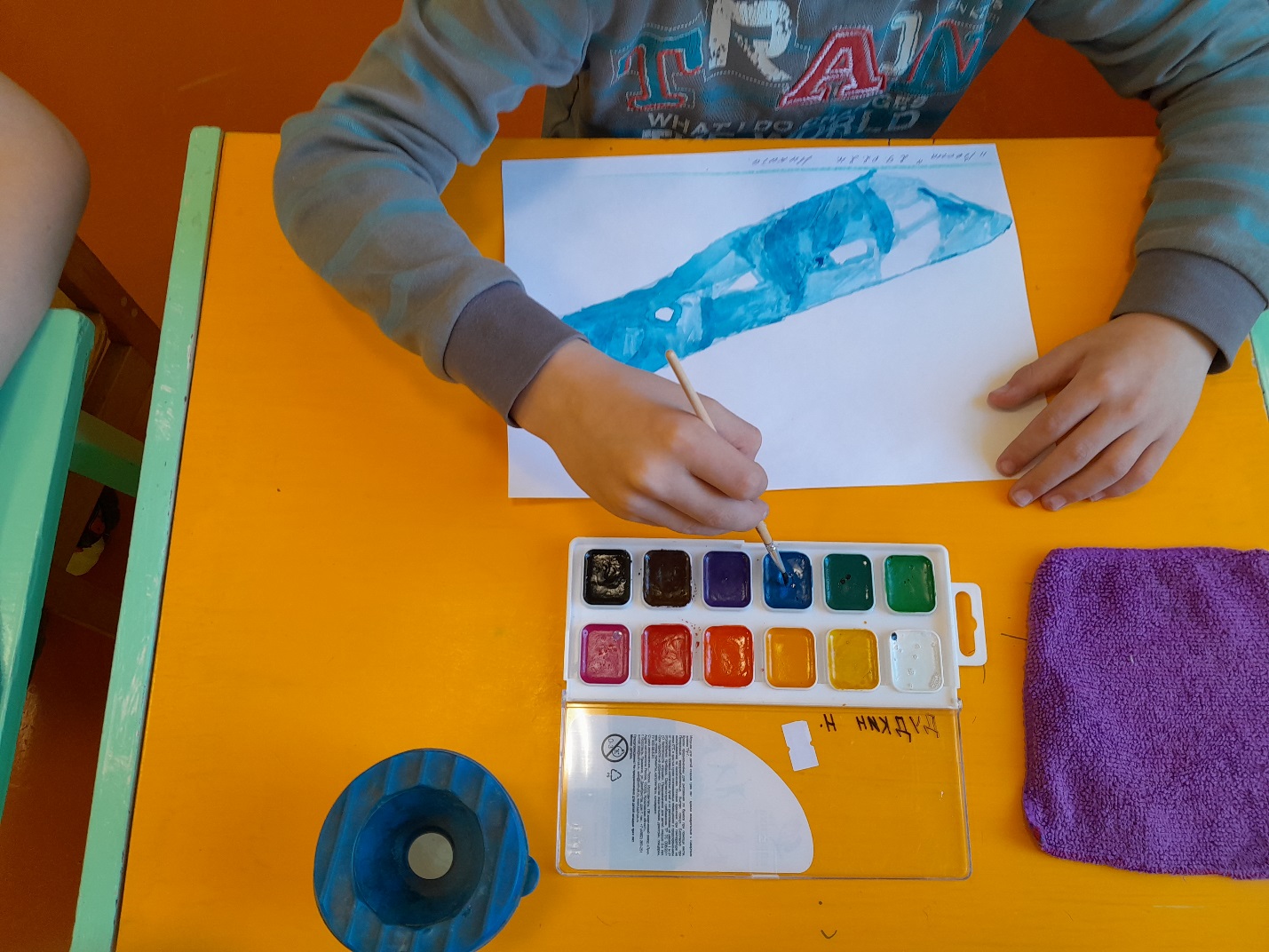 Фото № 2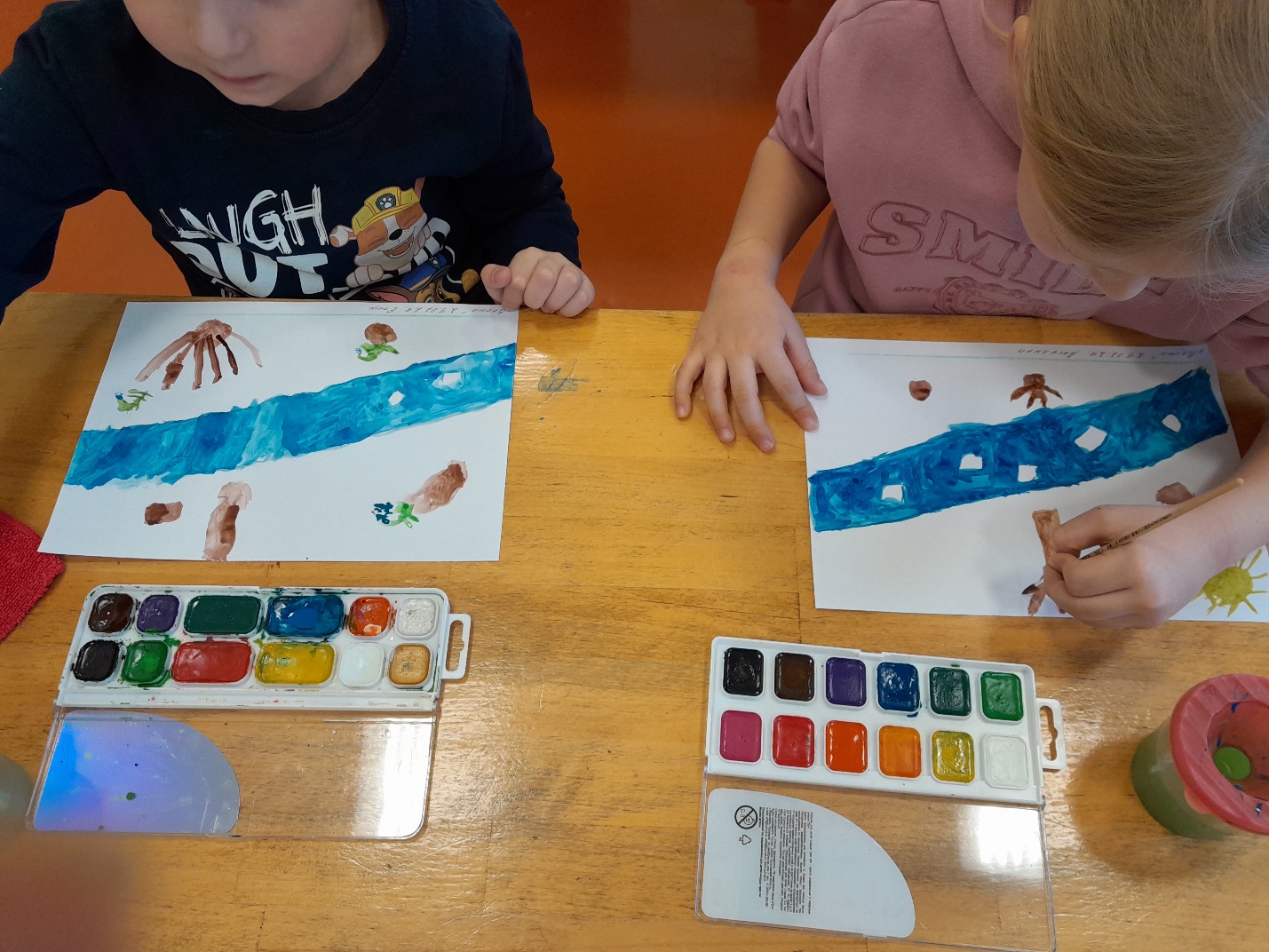 Фото № 3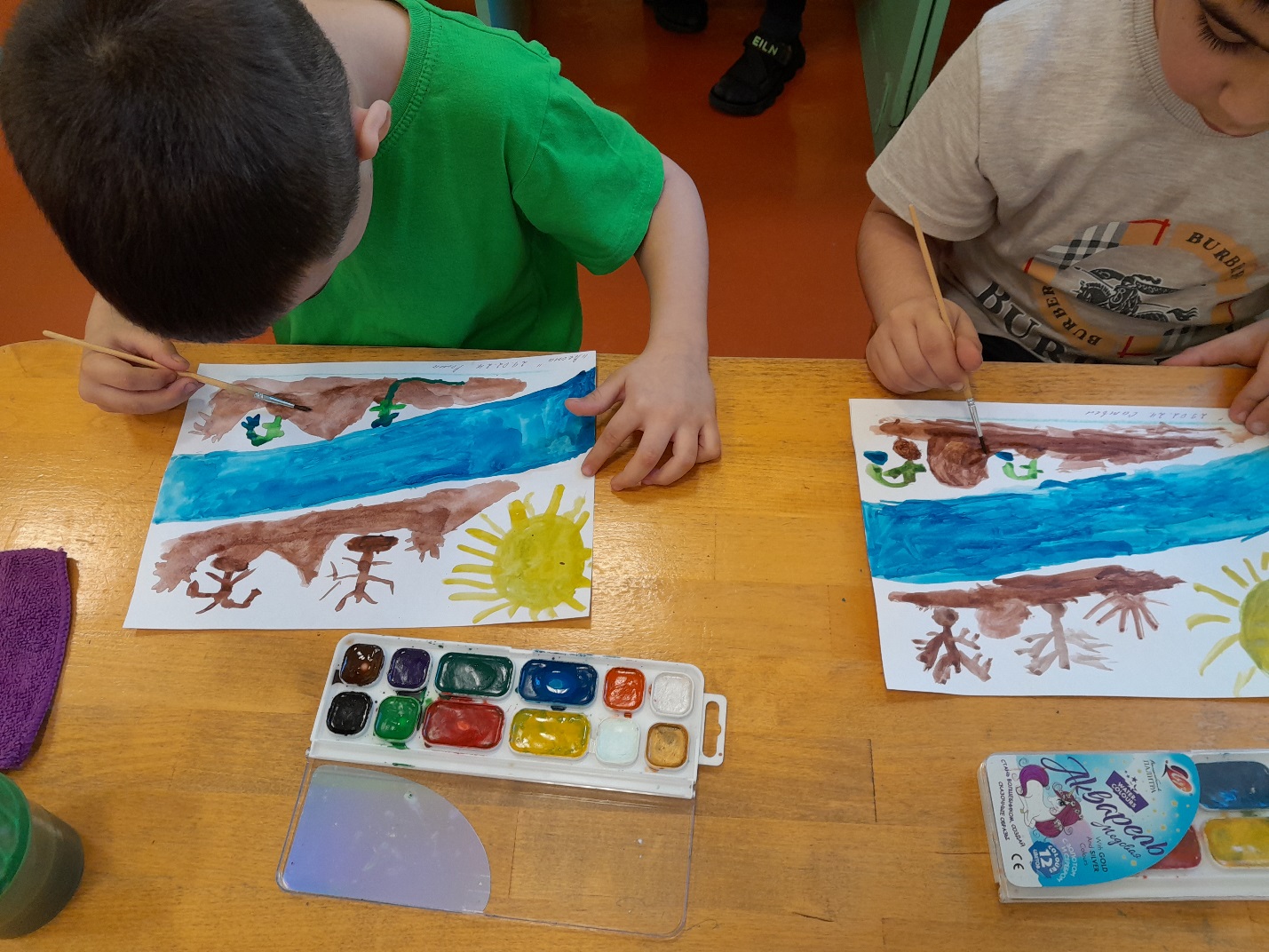 Фото № 4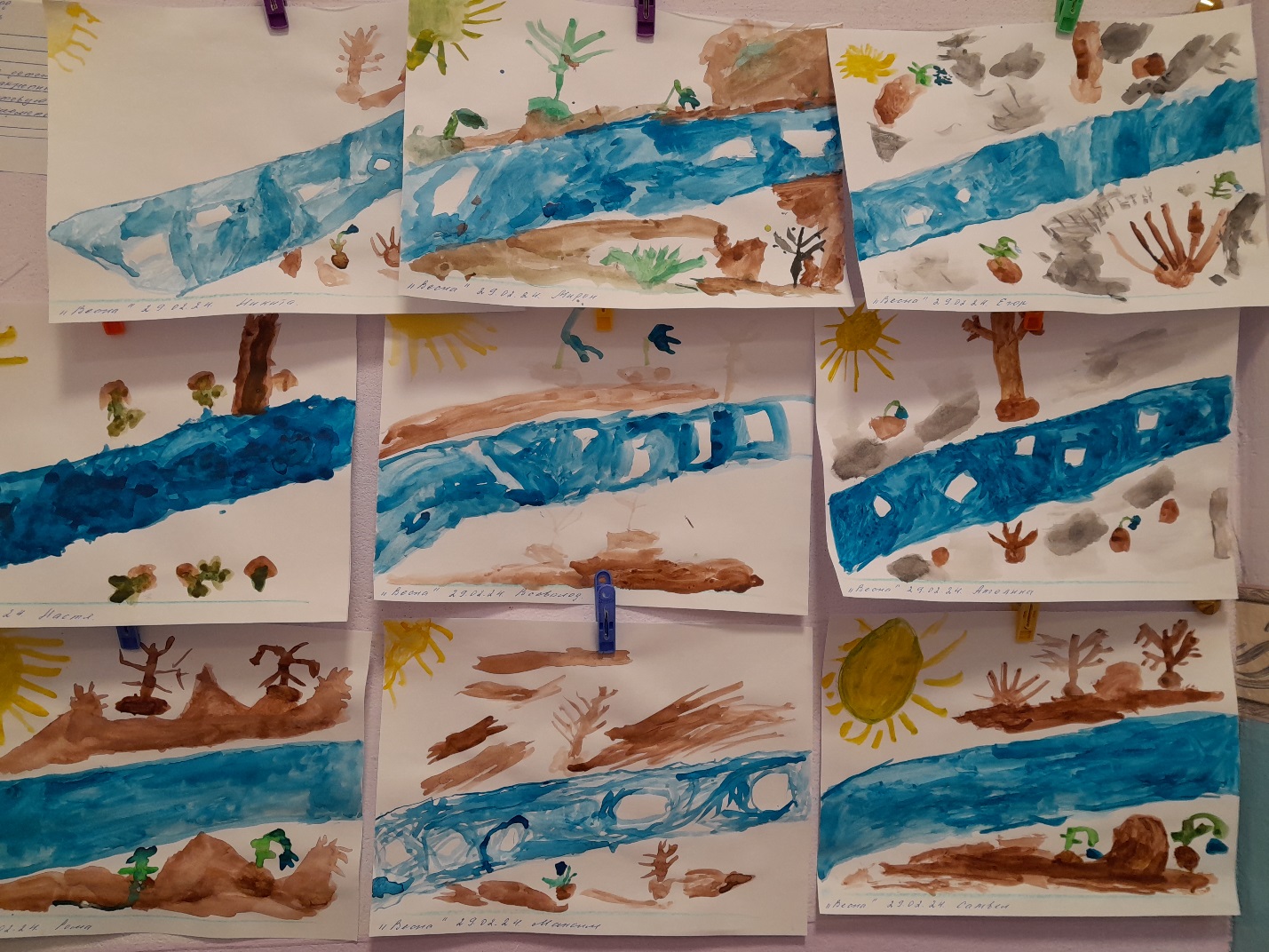 Фото № 5